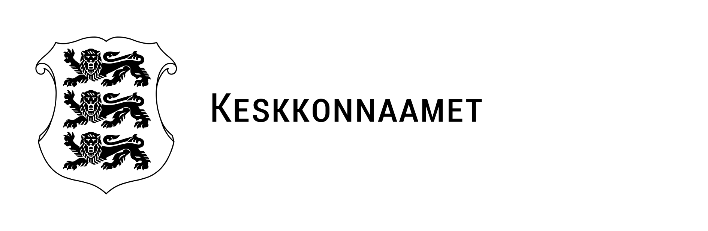 Aktsiaselts Maardu Terminal -vee erikasutusloa andmine 1. ASJAOLUDAktsiaselts Maardu Terminal (Äriregistri kood 10725537) (edaspidi Taotleja) esitas 10.02.2016 kirjaga Keskkonnaametile vee erikasutusloa taotluse laevade regulaarseks ohtlike ainetega (diislikütus) lastimiseks ja lossimiseks. Taotlus saabus ja registreeriti Keskkonnaametis 12.02.2016 nr 14-6/16/207. Taotleja soovib lastimis- ja lossimistöid läbi viia Paljassaare sadama kaidel 33 ja 34, mis asuvad aadressil: Nõlva 11G, Tallinn.  Veeseaduse § 8 lg 2 p 10 kohaselt on vee erikasutusluba vajalik muuhulgas juhul, kui toimub laeva regulaarne ohtlike ainetega või tuulega lenduvate puistekaupadega lastimine ja lossimine. Veeseaduse § 9 lg-st 5 tulenevalt annab vee erikasutusloa Keskkonnaamet. Keskkonnaamet hindas esitatud andmeid vastavalt keskkonnaministri 26.03.2002 määrusele nr 18 “Vee erikasutusloa ja ajutise vee erikasutusloa andmise, muutmise ja kehtetuks tunnistamise kord, loa taotlemiseks vajalike materjalide loetelu ja loa vormid”(edaspidi määrus nr 18) ning need vastavad nimetatud määruses esitatud nõuetele. 2. KAALUTLUSED VEE ERIKASUTUSLOA ANDMISELVastavalt HMS § 56 lg-le 3 tuleb kaalutlusõiguse alusel antud haldusakti põhjenduses märkida kaalutlused, millest haldusorgan on haldusakti andmisel lähtunud. Keskkonnaamet teeb vee erikasutusloa andmise otsuse lähtudes taotluses esitatud informatsioonist ning vee kasutamist ja kaitset sätestavatest õigusaktidest.2.1 Taotluse avalikustamine ja seisukohtade ärakuulamineVeeseaduse § 91 lg 1 kohaselt avaldab vee erikasutusloa andja vee erikasutusloa taotluse saamisest alates 21 päeva jooksul pärast vee erikasutusloa taotluse menetlusse võtmist sellekohase teate ametlikus väljaandes Ametlikud Teadaanded. Teade vee erikasutusloa taotlemise kohta avalikustati 15.02.2016 tähtaegselt. Ettepanekuid ja vastuväiteid loa taotluse avalikustamise käigus ei laekunud. 2.2 Keskkonnamõju hindamise vajalikkuse kaalumineTulenevalt veeseaduse § 9 lg-st 7 peab vee erikasutusloa andja esitatud taotluse alusel tegema otsuse keskkonnamõju hindamise (edaspidi KMH) algatamise või algatamata jätmise kohta. Keskkonnamõju hindamise ja keskkonnajuhtimissüsteemi seaduse (edaspidi KeHJS) § 11 lg-ete 3 ja 4 kohaselt on KMH kohustuslik KeHJS § 6 lg-e 1 tegevuste korral. KeHJS § 6 lg-s 2 nimetatud tegevuste korral tuleb kaaluda KMH algatamist või algatamata jätmist lisades otsusele KeHJS § 6 lg-e 3 kohase eelhindamise tulemused. KeHJS § 6 lg-e 2 loetelu on § 6 lg-e 4 alusel täpsustatud Vabariigi Valitsuse 29. 08. 2005 määrusega nr 224 „Tegevusvaldkondade, mille korral tuleb anda keskkonnamõju hindamise vajalikkuse eelhinnang, täpsustatud loetelu“ (edaspidi määrus 224).Taotleja taotleb vee erikasutusluba laevade regulaarseks ohtlike ainetega (diislikütus) lastimiseks ja lossimiseks. Taotleja poolt kavandatav tegevus ei kuulu KeHJS § 6 lg-e 1 ega ka määruse 224 loendisse, mistõttu tulenevalt KeHJS § 3, § 6, § 11 lg-st 3 ja 4 ja määruse 224 alusel ei ole antud juhul keskkonnamõju hindamise algatamine kohustuslik, samuti ei ole vajalik eelhindamine ning keskkonnamõju hindamise vajalikkuse kaalumine vee erikasutusloa andmise korral. 2.3 Vee erikasutuse mõju hindamineMaardu Terminal AS opereerib lepingu alusel Paljassaare sadama kaidel nr 33 ja 34. Paljassaare sadam on kaubasadam, kus käideldakse põhiliselt segalasti, kivisütt ja naftatooteid aga ka puitu ja kiiresti riknevaid kaupu. Sadama infrastruktuuri kasutab ka sadama vahetus naabruses tegutsev toiduõli tehas.Paljassaare sadam asub Tallinnas Paljassaare poolsaarel, jäädes umbes 6 km kaugusele Tallinna kesklinnast. Omades käitlemisvõimsust 3 milj tonni aastas on Paljassaare sadam oluliselt väiksem kui Muuga sadam ja Vanasadam. Tänu oma geograafilisele asukohale on Paljassaare sadam üks tuulte ja lainete eest kaitstumaid sadamaid Eestis. Laevad sisenevad ja lahkuvad sadamast läbi kanali (kanali pikkus 800 m, laius 90-150m, sügavus 9.0m). Sadamas asuvad järgmised terminalid:vedellasti terminalitoiduõli terminalpuiduterminalsöeterminalsegalasti terminal
(terminalis ka külmkompleks)Ladustamisvõimalused:Laopinnad: 16 000 m²Laoplatsid: 105 000 m²Külmlaod: 9 700 m²Mahutipark vedellasti ladustamiseks: 47 370 m³Kuna kütuse terminal asub merest eemal siis lastitakse ja lossitakse kütust mööda torujuhet. Tagamaks parimat võimalikku olukorda keskkonnale on torujuhtmel asuvate armatuuride alla tehtud betoonist vannid võimalike lekete jaoks. Lisaks kontrollitakse jooksvalt pidevalt keevisõmbluste korrasolekut. Vastavalt sadama eeskirjale toimub nafta ja naftasaaduste tankeritele lastimine ja lossimine MARPOL (Marine Pollution) 73/78 lisas 1 nimetatud nõuetekohaselt ehitatud või kohandatud kai ääres. Kui lastitav või lossitav kaup, sõltuvalt selle omadustest, jääb vette ujuma (ei lahustu ega aurustu täielikult), peab laadimisoperatsioonide eest vastutav isik tagama sobivate boontõkete kiire paigaldamise reostuse lokaliseerimiseks.Laevaheitmete ja lastijäätmete vastuvõtt laevadelt toimub vastavalt Sadamaseadusele, majandus- ja kommunikatsiooniministri 29.07.2009. a. määrusele nr 78 „Laevaheitmete ja lastijäätmete üleandmise ja vastuvõtmise korralduslikud nõuded ning laevaheitmete ja lastijäätmete vastuvõtmise, üleandmise, nendest teavitamise ja arvestuse pidamise üle järelevalve teostamise kord“ ja ASi Tallinna Sadam laevaheitmete ja lastijäätmete vastuvõtmise ning käitlemise kavale (kättesaadav aadressil: www.ts.ee/eeskirjad-tasud). Laeva teenindamise, remondi, lastimise või lossimisega kaasneva võimaliku negatiivse mõju vähendamiseks tagatakse vastavate meetmete kasutus järgmiselt: 1) Lastimine ja lossimine toimub suletud süsteemis kail viibiva operatiivpersonali pideva järelevalve all. 2) Tagatud peab olema lastimis- ja lossimistöödeks kasutatavate seadmete perioodiline ja nõuetekohane hooldus.3) Lastimisel/lossimisel kasutatakse suletud mehhanisme ehk laadimisvarred ja laadimisvoolikud.4) Tagatakse laadimisseadmete tehniline korrasolek ning perioodilised kontrollkatsetused.5) Tagatakse lastimis/lossimisseadme avarii korral tööde viivitamatu peatamine.6) Lastimis/lossimistööde lõppedes tagatakse kasutatud torujuhtmete ja teiste laadimiseks kasutatud seadmete täielik tühjendamine.Tulenevalt eeltoodust ja arvestades vee erikasutusloas kehtestatud keskkonnakaitse nõuetega on lastimise ja lossimisega kaasnevate võimalike avariide esinemine ja võimalik negatiivne mõju ümbruskonnale ebatõenäoline. Töökorras tehnika kasutamisel ei ole tõenäoline õlireostuse tekkimine ja seeläbi ümbritseva pinnase ja vee kahjustamine. Keskkonnaameti hinnangul jääb lastimis ja lossimistööde mõju lokaalseks ega ohusta veekeskkonda. Tulenevalt eeltoodust puudub vajadus vee erikasutuse aegse ja -järgse seire teostamiseks.2.4 Vee erikasutusloa eelnõu avalikustamine ja seisukohtade ärakuulamineVastavalt haldusmenetluse seaduse (edaspidi HMS) § 48 lg-le 1 tuleb õigusakti eelnõu koos seletuskirjaga avalikkusele tutvumiseks välja panna, tagades avalikkusele nimetatud dokumentidega tutvumise võimaluse vähemalt kuni ettepanekute ja vastuväidete esitamise tähtaja lõpuni. Vastavalt HMS § 49 lg-e 2 ei või ettepanekute ja vastuväidete esitamiseks tähtaeg olla lühem kui kaks nädalat väljapaneku algusest arvates. Keskkonnaamet teavitas vee erikasutusloa andmise eelnõu valmimisest ametlikus väljaandes Ametlikud Teadaanded …04.2016 ning edastas eelnõu vastavalt HMS § 49 lg-le 3 ka taotluse esitajale. Eelnõuga oli võimalik tutvuda kahe nädala jooksul alates teate ilmumisest Ametlikes Teadaannetes. 3. OTSUSTulenevalt eeltoodust ja lähtudes veeseaduse § 8 lg 2 p-st 10, määruse nr 18 §-dest 5 ja 11; Keskkonnaameti peadirektori käskkirjast 05.06.2009 nr 117 ning Aktsiaselts Maardu Terminal (Äriregistri kood 10725537) taotlusest ja korralduses esitatud kaalutlustest otsustan:jätta keskkonnamõju hindamine algatamata;anda Aktsiaseltsile Maardu Terminal (Äriregistri kood 10725537) tähtajatu vee erikasutusluba nr L.VV/327585 laevade naftasaadustega (diislikütus) lastimiseks ja lossimiseks torutranspordi kaudu.kehtestada vee erikasutusloa nr L.VV/327543 punktis 5.1, 5.2 ja 5.4 meetmed, mis aitavad vähendada vee erikasutuse mõju.4.TÄIENDAV TEAVE Tööde käigus tekkivatest muudatustest informeerida Keskkonnaametit koheselt.Vastavalt veeseaduse § 9 lg 101 p-le 3 on Keskkonnaametil õigus muuta vee erikasutusloa nõudeid, kui vee erikasutusloaga määratud tegevusest tulenev keskkonnamõju võib põhjustada kahjulikke keskkonnamuutusi.Haldusakti on võimalik vaidlustada 30 päeva jooksul teatavaks tegemisest, esitades vaide haldusakti andjale haldusmenetluse seaduses sätestatud korras või kaebuse Tallinna Halduskohtusse halduskohtumenetluse seadustikus sätestatud korras. 